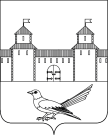 от 25.12.2015 № 819-пО присвоении  адреса земельному участку Руководствуясь статьей 7 Земельного кодекса Российской Федерации от 25.10.2001г. №136-ФЗ, статьей 16 Федерального закона от 06.10.2003г. №131-ФЗ «Об общих принципах организации местного самоуправления в Российской Федерации», постановлением Правительства Российской Федерации от 19.11.2014г. №1221 «Об утверждении Правил присвоения, изменения и аннулирования адресов», приказом Министерства экономического развития Российской Федерации от 01.09.2014г. №540 «Об утверждении классификатора видов разрешенного использования земельных участков», решением Сорочинского городского Совета муниципального образования город Сорочинск Оренбургской области от 30.01.2015г. №375  «Об утверждении Положения о порядке присвоения, изменения и аннулирования адресов на территории муниципального образования город Сорочинск Оренбургской области», статьями 32, 35, 40 Устава муниципального образования Сорочинский городской округ Оренбургской области, кадастровой выпиской о земельном участке от 14.12.2015г. №56/15-821252, договором  купли продажи от 09.04.2004 г., свидетельством о государственной регистрации права серии 56-00 №642883 от 20.04.2004 г.,  архивной выпиской № 614-З от 18.11.2015 г. на запрос от 16.11.2015 из распоряжения администрации города Сорочинска от 1.07.1998 года №535 а-р «Об отводе земельных участков под строительство индивидуальных гаражей по ул. Орская, 1 а, возле кооперативного дома», распоряжением администрации Сорочинского района Оренбургской области от 1.07.1998 года №535 а-р «Об отводе земельных участков под строительство индивидуальных гаражей по ул. Орская, 1а, возле кооперативного дома» и поданным заявлением (вх. №Вз-1477 от 17.12.2015г.)  администрация Сорочинского городского округа постановляет:Присвоить земельному участку с кадастровым номером 56:45:0101036:1195 адрес: Российская Федерация, Оренбургская область, г.Сорочинск, гаражный массив 15, линия 1, гараж №6; разрешенное использование земельного участка: объекты гаражного назначения. Категория земель: земли населенных пунктов.Контроль за исполнением настоящего постановления возложить на главного архитектора муниципального образования Сорочинский городской округ Оренбургской области – Крестьянова А.Ф.Настоящее постановление вступает в силу с момента подписания и подлежит официальному опубликованию.Глава муниципального образованияСорочинский городской округ                                                        Т.П. МелентьеваРазослано: в дело, прокуратуре,  УАГиКС, заявителю, ОУИ, Вагановой Е.В.Администрация Сорочинского городского округа Оренбургской областиП О С Т А Н О В Л Е Н И Е